 Year 5 Computing Spring 2 Year 5 Computing Spring 2 Year 5 Computing Spring 2What should I already know?What am I going to learn in this unit?Vocabulary I need to knowI can use a search engine to search for someone online I can collate information about someone from information found onlineI know that information found online about someone may not always be true I know that information found about someone online may lead to inaccurate judgements being madeI know how search engines workI know that search engines rank information they provide I can explain how information is ranked that a search engine providesI know what biased meansI know that not all digital content is reliable I can determine what digital content is reliable I know what a condition block is I can write an algorithm using ‘if…then…else’ I can debug an algorithm to develop my programmeDigital Literacy: I know what an identity isI know identity can be used online I know that my identity can be altered onlineI know my identity can be modified onlineI know that I need to be a responsible citizen when using my identity online I can make responsible choices about my online identity Information Technology:I can identify different features used in videos such as camera anglesI can compare features of videos I know which features of a video are more effective I can record a video using effective techniquesI can upload a video to edit using green screen technology I can use green screen technology to add animated backgrounds Computer ScienceI can write an algorithm to produce a specific outcome I can predict a specific outcome from a written algorithm I can use logical reasoning to detect errors in an algorithm I can use logical reasoning to correct errors in an algorithm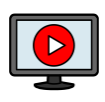 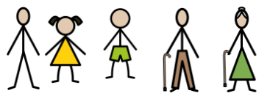 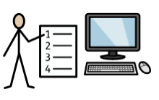 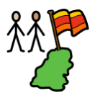 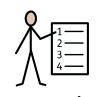 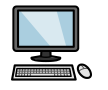 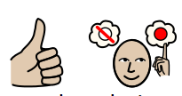 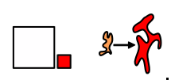 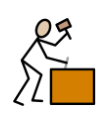 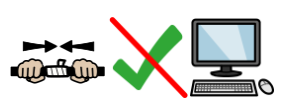 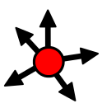 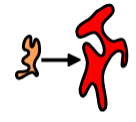 